Приложение №1 к договору на выполнение работ№ __________ от «   »             2022 г.Фототаблица дефектов на выполнение замены заполнения оконных проемов.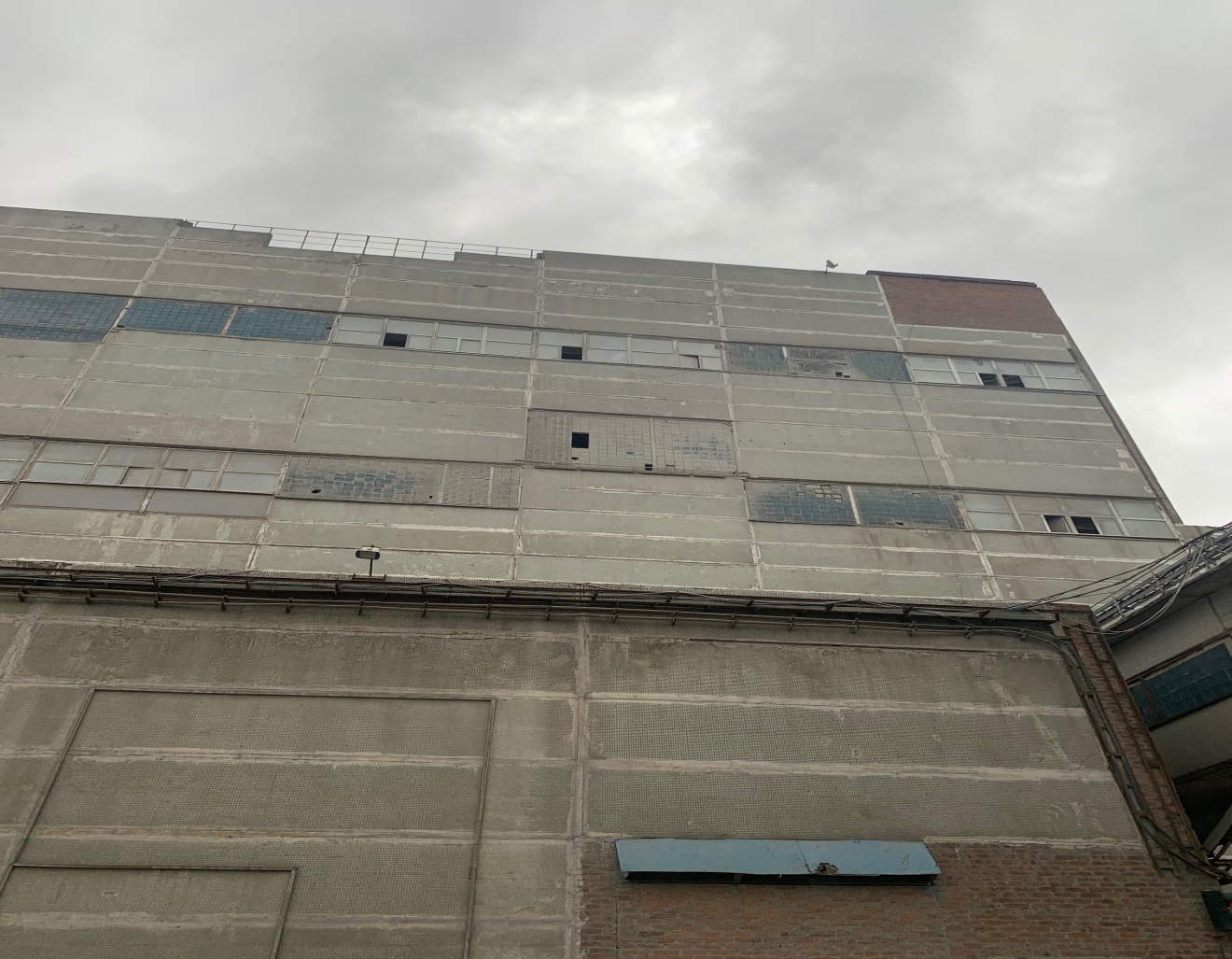  Фото фасада главного производственного корпуса в осях "A-К/3".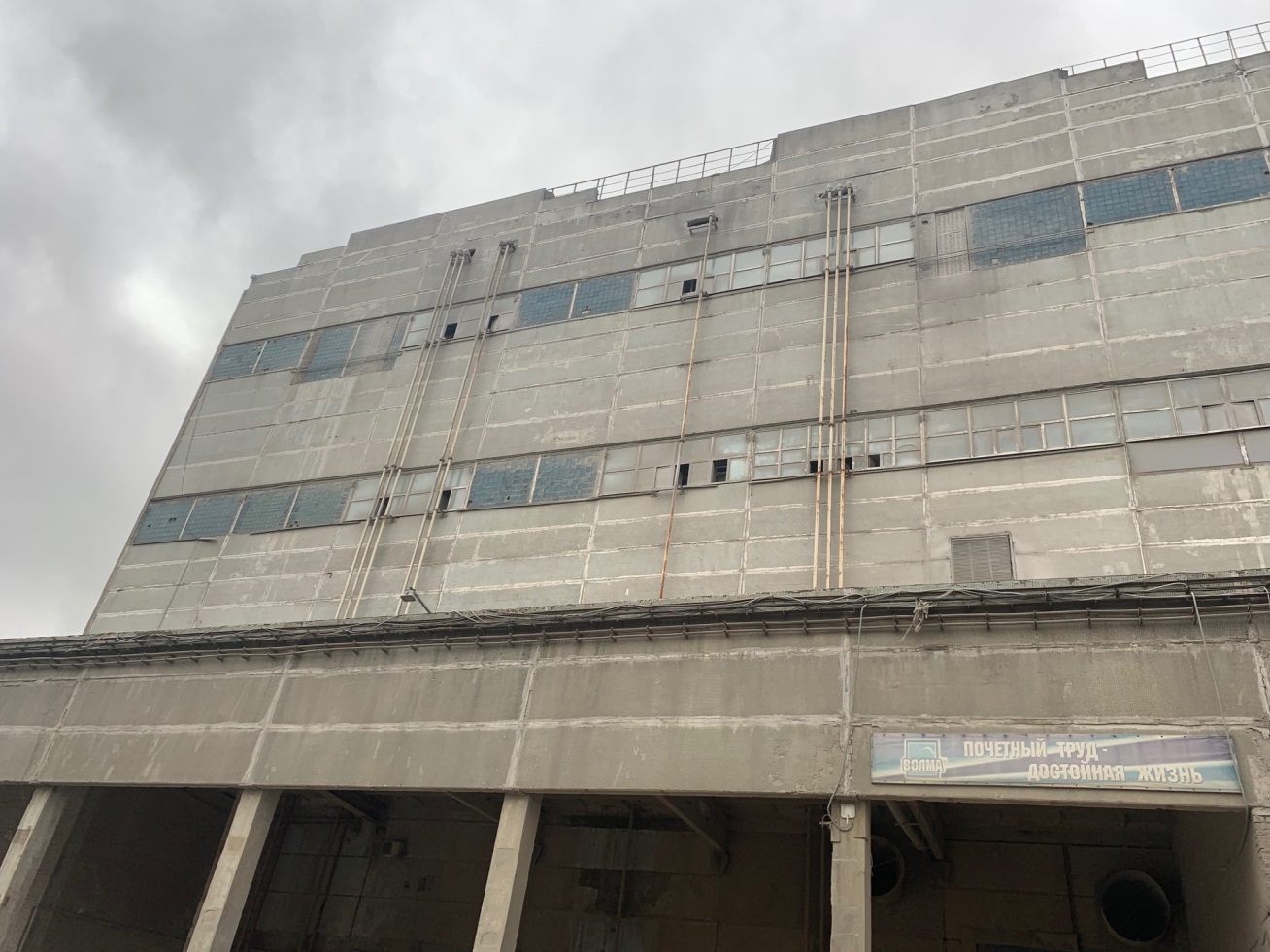   Фото фасада главного производственного корпуса в осях "К-W/3"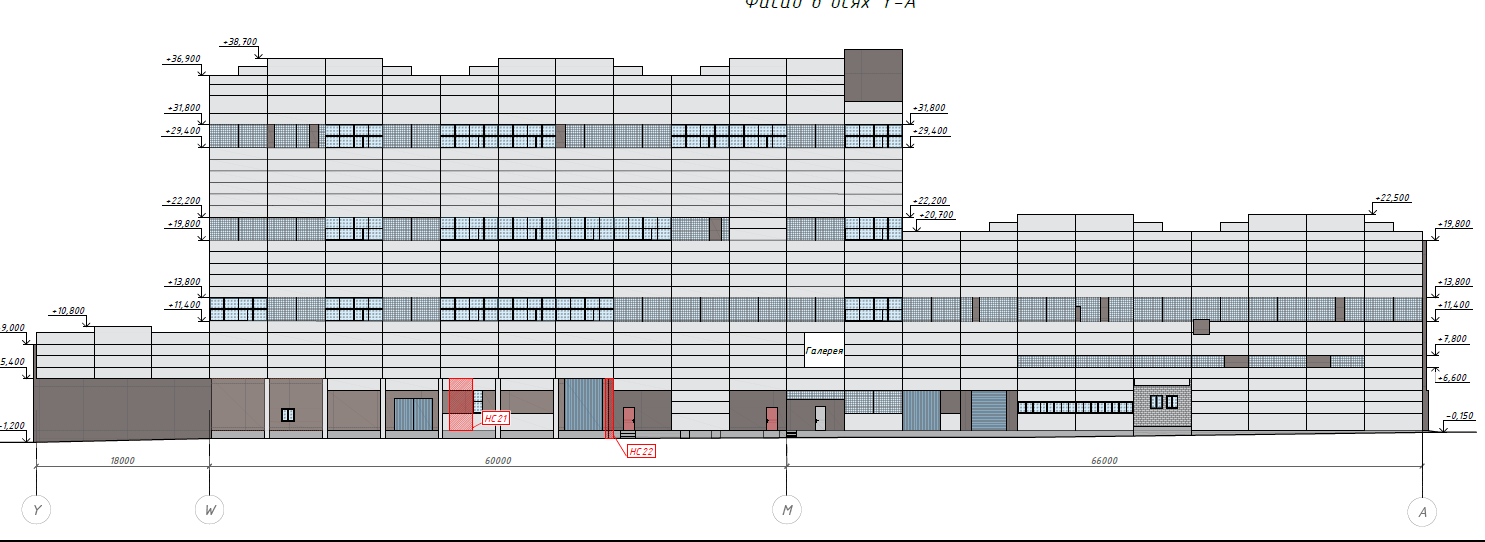 Приложение №2 к договору на выполнение работ№ __________ от «   »             2022 г.Фото конструкции оконного блока, подлежащего изготовлению и монтажу в рамках реализации договора.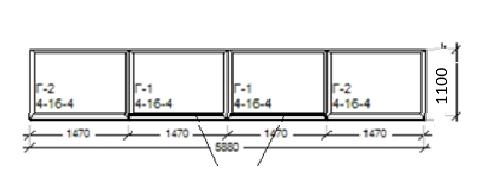 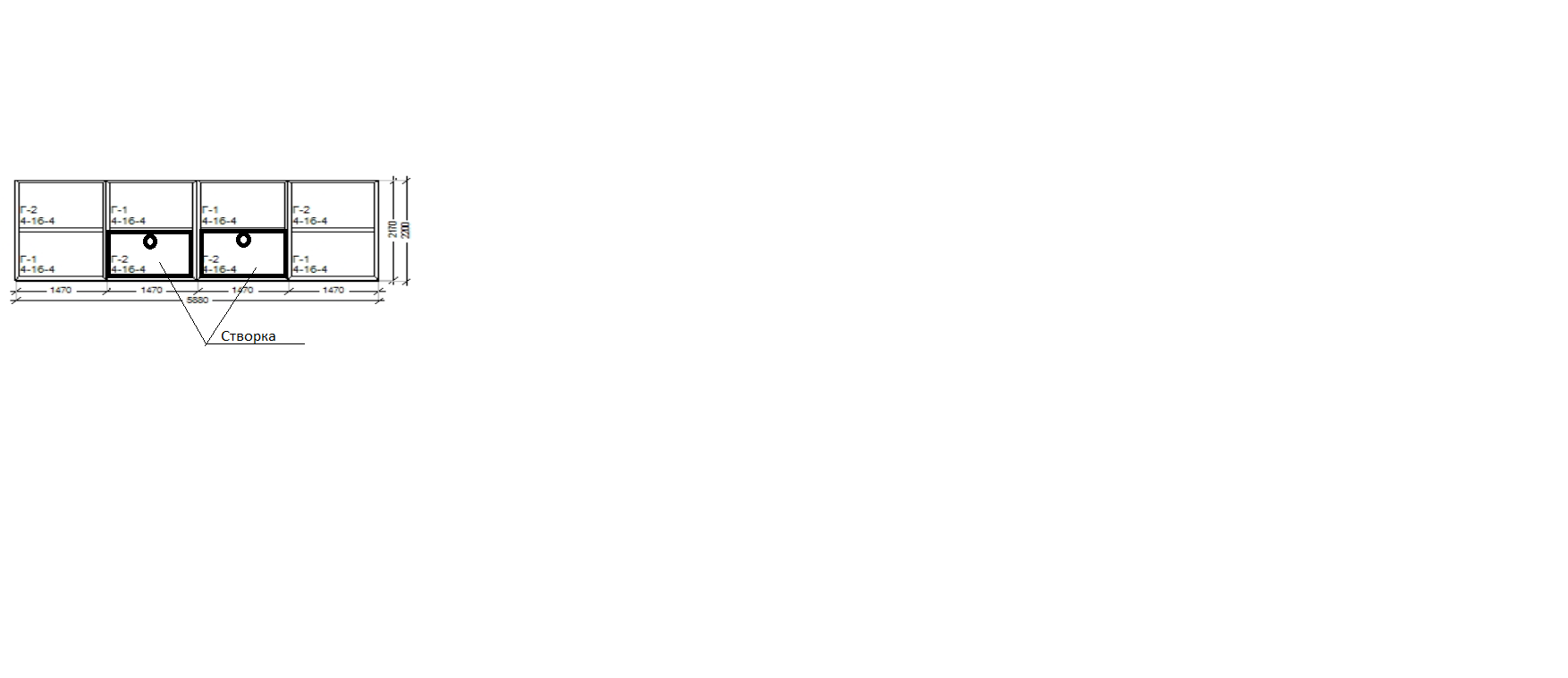 Приложение №3 к договору на выполнение работ№ __________ от «   »             2022 г.План производственного здания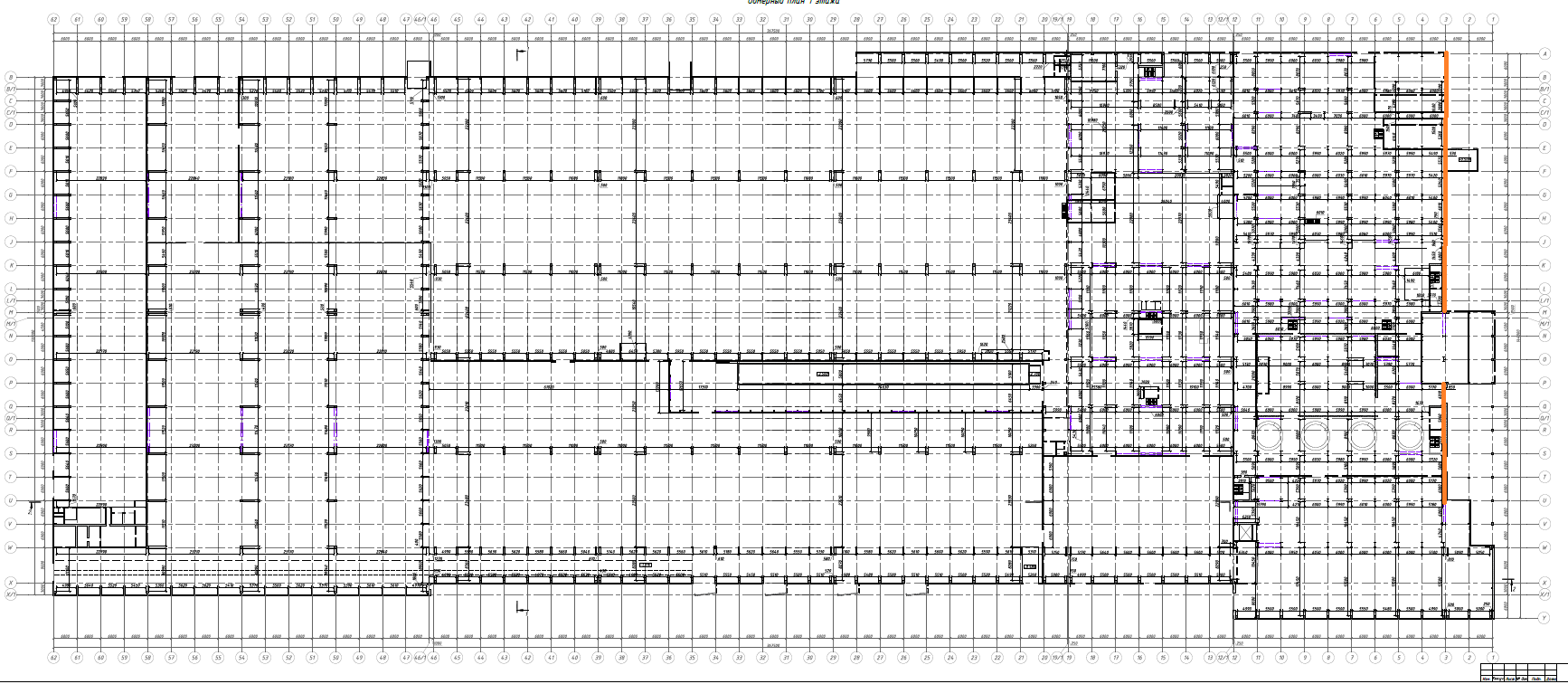 